Sierra Nevada University 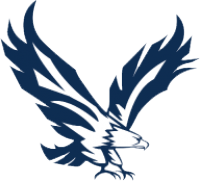 Student Government AssociationMinutes Attendance8:01 amReportsPresidentTabled for LaterVice PresidentTabled for LaterTreasurerNothing to reportDirector of CommunicationsMaddy will receive the Custom Ink Spirit Box orders this week, and hopefully shipments will go out next week!Director of EventsTabled for LaterSustainability ChairSam is working on getting in contact with the director of facilities to potentially get an energy audit/information on energy usage. AdvisorTabled for LaterGuests & ProposalsGeneral BusinessDebriefs & UpdatesClubsVirtual Club RushFriday September 18 from 2:00 to 3:30 pmThe club presentations need to be done by Wednesday at midnight, if you have any questions please email Lauren at sgavp@sierranevada.eduLauren is hosting a club rush practice run for all of the presidents on Thursday at 6 pm.ICC Meeting and Club StrikesSGA decided not to give the Freeride club a strike because the president’s email was not working. However, Lauren reached out to the Whitewater Club and Climbing Club and they did not contest there strikes, this resulted in both clubs having one strike. Club of the MonthLauren was asking if we should have a club of the month for September or just wait until October. The SGA board voted to give SNU Climate Alliance as Club of the Month. Congrats SNU Climate Alliance.High Altitude Gym PassesRonan has received many emails regarding the HAF gym passes. SGA feels that it is our job to keep the student body safe and reduce exposer to risk. Student government is going to revisit the HAF Gym passes as the virus improves. However, SGA will reach out to Jordawn if students will be allowed to use to the school gym.Upcoming EventsMovie NightSGA was just notified that as of now Nevada has a COVID rule that prevents groups larger than 10 people to gather. However, this is an event we are hoping to have in the near future. Virtual Scavenger HuntKristin would love some ideas for some uncommon things that individuals can find in their hometowns that are unique. SGALast CommentsSGA also recorded a video for all of the new students on what SGA is and what our jobs are. AdjournmentMeeting Closed8:40 am 